CONFIRMATIONS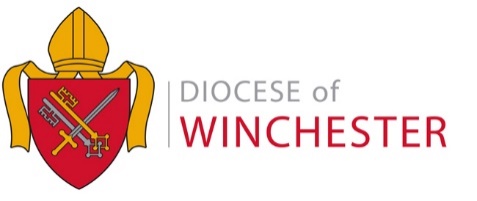 Return for Bishop of Winchester Records at WolveseyDate of Confirmation:Place of Confirmation:Candidates prepared by:Age (yrs)No of male confirmees No of female confirmeesTotalUnder 1212-1516-1920+TotalMale confirmeesAge Date BaptisedFemale confirmeesAge Date Baptised